SY 2023-24 La Re-inscripción de Estudiantes se realizará en FocusPadres/guardianes deberán tener su propia cuenta de Focus para completar la re-inscripción. (Usted NO PUEDE utilizar una cuenta de estudiante!) Contacte la oficina principal para mayor información y para recibir su PIN exclusivo para abrir su cuenta de FOCUS.Además de la re-inscripción, una cuenta de Focus le da a los padres la capacidad de:Rápidamente acceder al Horario de su hijo(a), asistencia y gradosVer asignacionesMantenerse actualizado sobre las noticias del distrito y las escuelas Recibir mensajes de la administración escolar y los maestrosPara registrarse como Padre en el Portal de Focus, escanee el código QR o visite: https://brevardk12.focusschoolsoftware.com/focus/auth/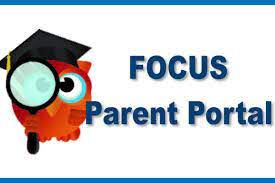 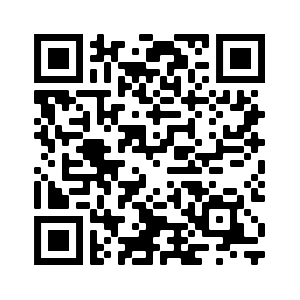 